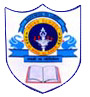 Indian School Al Wadi Al Kabir - Syllabus break up for April 2018-19Indian School Al Wadi Al Kabir - Syllabus break up for May 2018-19Class Week 2Week 3Week 4VIIHis-Tracing changes through a thousand yearsGeo-The EnvironmentCivics-  Equality in Indian DemocracyClass Week 1 Week 2 Week 3 Week 4 VIIHis-New Kings and KingdomsGeo – Inside Our EarthCivics-State GovernmentGeo- Our changing Earth